LEVEL 3 QUESTIONS ON IAAF, UKA AND IPC RULES – FIELD JUDGES (2015)In order to answer these questions you will require UKA, IAAF and IPC rulebooks. Please give the relevant rule numbers in your answers along with your explanations.You may find the IAAF publication “The Referee” helpful. This can be downloaded from their website.Please read the Guidelines for Assessing Level 3 (2015), which can be found on the UKA website, carefully and follow the instructions given. The latest date for answers to be submitted to your TRNG Officials’ Secretary is September 1st. Early submission is advised.You are writing a report on a Level 2 Official for upgrading to Level 3.What would be the six main qualities you would be looking for in order to recommend upgrading? This question relates to Wind Gauges.Explain the procedure for setting up and using a wind gauge in long jump and triple jump events – including the maximum permissible wind speed for record purposes.The following readings were recorded on the wind gauge;+ 1.54m/sec 	-2.00m/sec	+1.86m/sec	-2.17m/secState what the official returned figures should be.You are one of 2 Clerks of Course appointed to a meeting under UK Athletics rules and you are responsible for throws. (Appendix D (1)). List four distinct duties you need to perform before the meeting starts.List two distinct duties you might perform during the meeting.You are the Field Referee at an evening inter-club competition at which the full range of field events is being held.  The meeting started 15 minutes late because one team was delayed on route.  The javelin cannot start until the high jump is completed and there is a strong chance that the light might deteriorate before the javelin event finishes.  Although the points for the high jump have been allocated the winner wishes to continue in the hope of achieving a qualifying standard for the National Championships.What is your decision?As the Field Referee you have been asked to produce the duties for your Regional Championships. You have seven judges for the Triple Jump, in which EDM is being used. Write a duty sheet for the judges on this event.On the attached stadium layout plan indicate the direction you would hold the following events:i)	Pole Vault ii)	Long Jump and Triple Jump (timetabled separately) iii)	Javelin iv)	Explain two factors you would have to take into account when making your decisions:  Outline the procedures that must be followed if a UK National Junior Women’s Javelin record distance is thrown and the conditions that must be fulfilled before a record can be ratified.i)  Work out the final positions on the enclosed Pole Vault card ii)  A men’s high jump has progressed throughout the competition in increments of 5cm. The final 2 athletes are eliminated at 2.10m both having a best height of 2.05m. They cannot be separated on countback and it is necessary to have a jump off for first place. a) At what height would the jump off start?  b) How many attempts do they have?  c) To what height would the bar be subsequently set if:	i) They both fail to clear the jump off opening height?  	ii) They both clear the jump off opening height?  d) Explain if either athlete is permitted to pass a height in the jump off .e) Explain if the winner can keep on jumping?  f) What eventual height would be recorded in the final results?  g) If a record was broken during a jump off, would it be valid?  List six requirements for a throwing frame to meet IPC specifications for acceptance in a competition.You have been asked to mark out the Triple Jump landing area at a stadium where there is a dual landing area as illustrated. xNOT TO SCALE					i)	With the aid of a diagram show how you would do this. Include all the dimensions of the landing area. ii)	Prior to the start of her trial an athlete places a check mark at the point ‘x’. Explain if this is permissible.  iii)	During the competition an athlete lands off balance and her hand touches the sand outside the designated landing area. Where would you measure back from if,  The mark made by the hand is ahead of that made by the rest of her body? (b)	The mark made by the hand is behind that made by the rest of the body?  You are leading the High Jump competition. As the bar is being raised to a new height, one of the competitors informs you that he must go and compete in a hurdles race, but wishes to continue in the high jump competition when he gets back. When he returns, the remaining competitors have taken their first attempts at the new height and you are part way through the second attempts. At what stage do you allow the athlete to re-enter the competition?  A Discus competition has 11 competitors. The competition rules state that all competitors shall have 3 trials and the best 8 have a further 3 trials. In determining the best performances at the conclusion of round 3 it is noted that two competitors have equal best performances and are tied for 8th place.Under UKA rules;a) How is it decided who shall take a further 3 trials?   b) How are these trials taken?  ii) 	Under IAAF rules;a) How is it decides who shall take a further 3 trials?  b) How are these trials taken?   This question is about Combined Events.In Pentathlon, Heptathlon and Decathlon, the winner is the athlete who has obtained the highest total number of points in their respective competition.a)	In the event of a points total tie, how is the winner determined?b)	Under what circumstances would an athlete be disqualified from taking further part in the competition?c)	How many trials is an athlete permitted in the long jump and throwing events?d)	The Heptathlon is held over 2 days of competition. List the events in order for both days.e)	A Decathlon High Jump competition has two pools competing simultaneously. The athletes in pool A have completed all their trials while the athletes in the pool B are still jumping at that height. Can the bar be raised to a new height for the pool A while the pool B is still at the lower height?14.	 Explain when a trial has been completed in the following competitions:Long Jump under IAAF rulesAmbulant Shot under IPC rulesSeated Discus under IPC rules15.	You have been appointed as Throws Referee for a Regional Senior Championships and the first event starts at 11.00am. What is the latest time by which you should arrive?  When you arrive at the stadium list 4 key officials you would liaise with and say why?  What would be the latest time by which you would expect your field officials to arrive?  After you arrive at the meeting, explain the pre meeting safety checks you would carry out prior to the start of the events. When carrying out your pre meeting checks, you discover that the Javelin sector and arc lines painted on the grass are incorrect. Explain, with the aid of a sketch, if necessary, how you could correct the error prior to the start of the javelin competition. This question relates to meeting incidents.You are leading a men’s triple jump and the first round is in progress. An athlete turns up late and asks for a couple of practice jumps before he starts his competition.         i) Would you permit him to have any practice jumps?           ii) Explain your decision.  A women’s High Jump is in progress and the constant rain is beginning to flood part of the run up area. Half way through a round, one of the athletes asks you to move the uprights and bed to a drier area.Would you agree to her request?   ii) Explain your decision.   You are the Referee at an IPC meeting, when the chief judge at a seated throws event informs you that one of the athletes is wearing loose clothing, making it impossible to judge whether the athlete is ‘Lifting’. What would you do?You are the Referee at a UKWAL match in which it has been decided that there will be two pools in the pole vault. After the first pool has finished athletes in the second pool ask if they could vault in the opposite direction, as the wind has changed direction. Explain your decision.  What is your decision?You call up the last athlete to throw in a discus competition under IAAF rules. As he has already won the competition he tells you that he doesn’t want to take his last throw. How would you judge and record that trial?  In a BAL shot competition one of the athletes, who is in the top eight and qualified to receive three additional throws, injures himself in the third round. His team manager asks if another athlete from the club can replace him.  You are the lead judge in the Triple Jump competition in which there are more than eight athletes. At the end of the third round the athlete in eighth place decides to retire from the competition. The athlete in 9th place asks if he can take his place in the final three rounds instead. Would you allow this.  An athlete is adjudged to have fouled at the front of the circle in the second round of a shot putt event, but the athlete protests and challenges the decision. Explain the protest procedure Under UKA rules    Under IAAF rules Describe the take-off area used in disability events by T11 & T12 long and triple jumpers and explain how the measurement of a jump would be calculated. As Referee (Throws) at a meeting under UKA rules, you have been called to the Women’s Javelin competition. The event leader tells you that it has been discovered that one of the implements does not conform to the specifications laid down (the centre of gravity conforms to an old spec), that the competition is half way through the final round and she cannot identify which athletes may have used the incorrect implement.  What is the correct course of action?   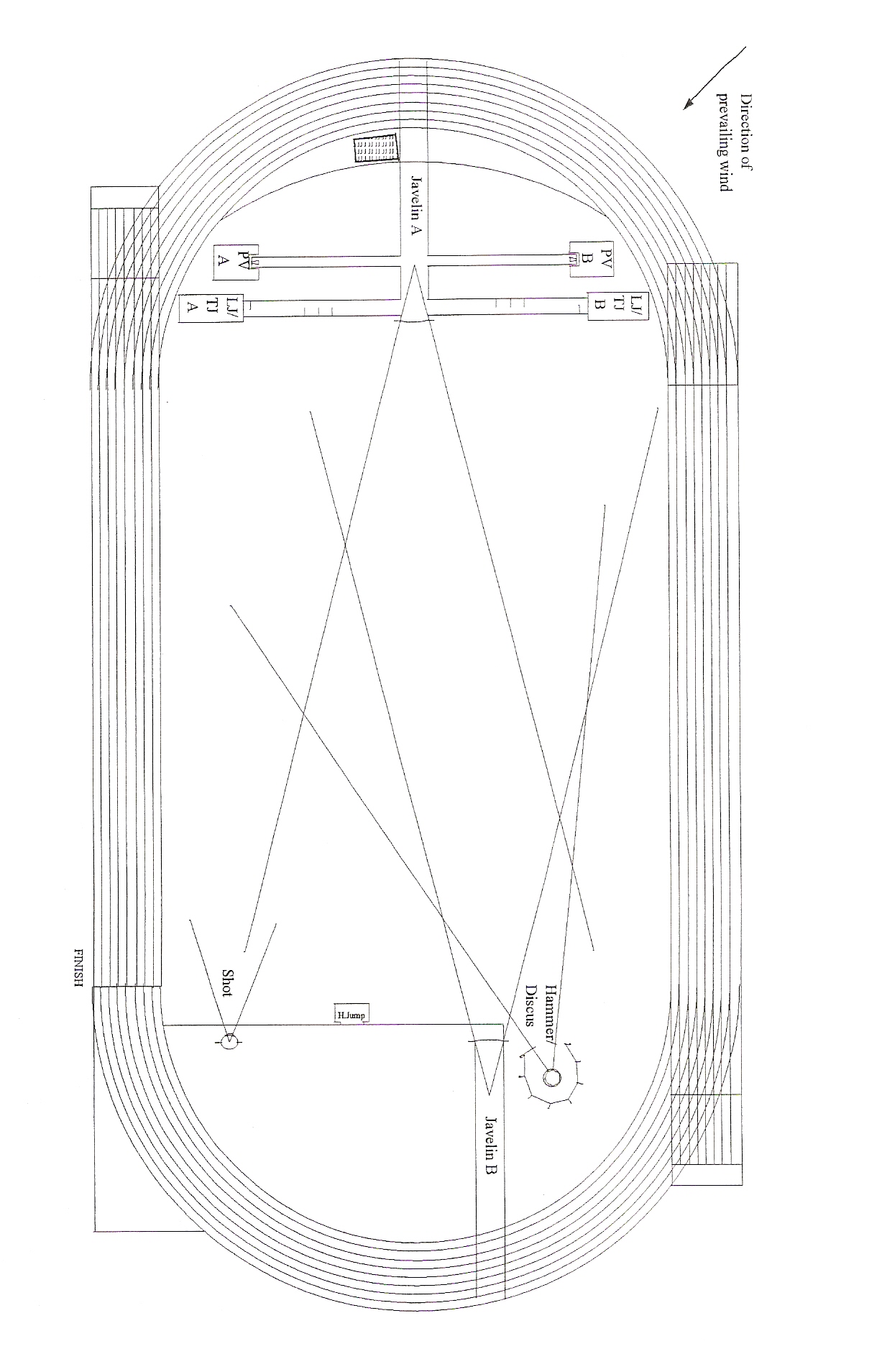 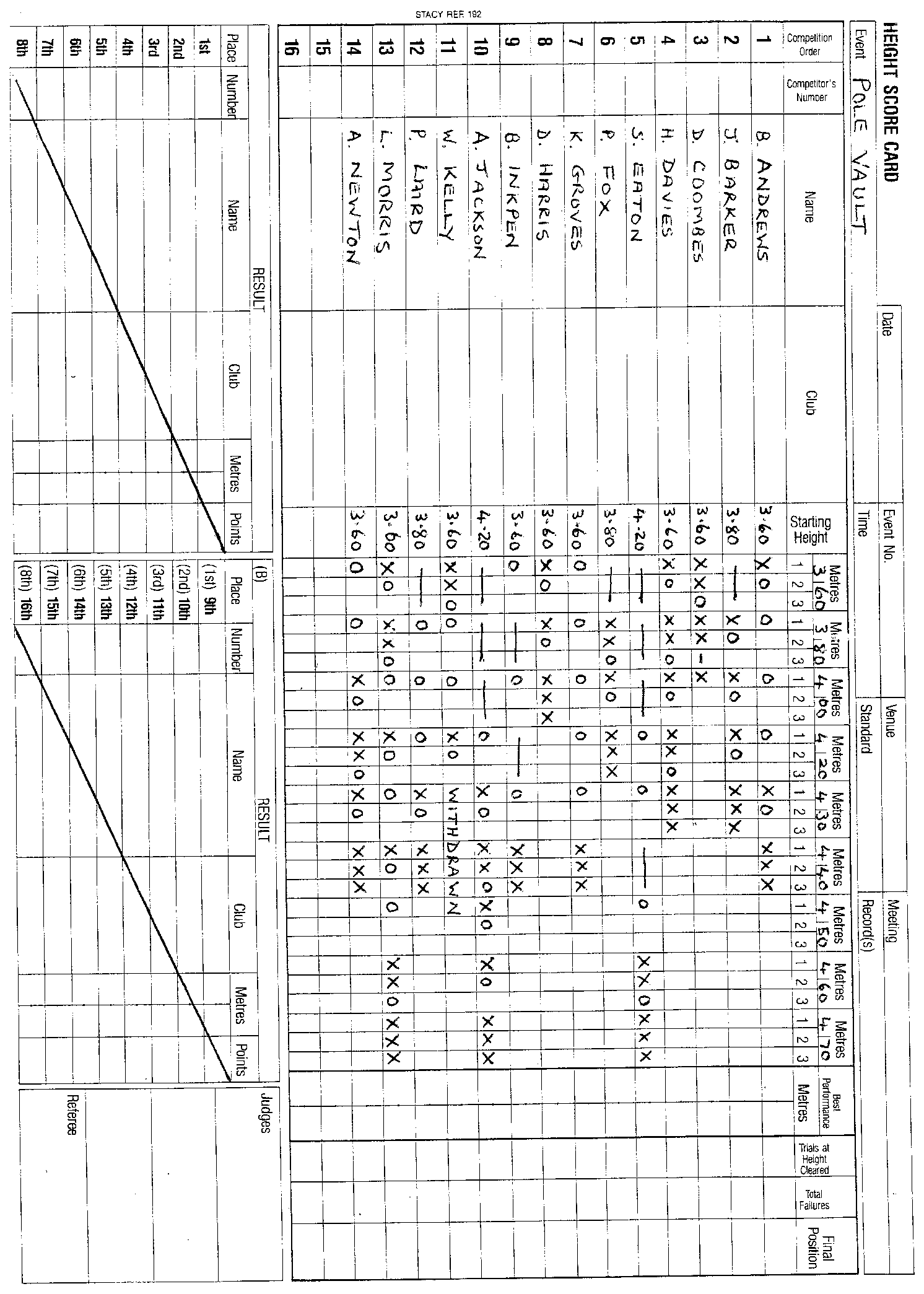 